УТВЕРЖДЕНЫпостановлением администрацииБардымского муниципального округа№ _________________от __.__.2022 года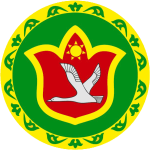 МЕСТНЫЕ НОРМАТИВЫ ГРАДОСТРОИТЕЛЬНОГО ПРОЕКТИРОВАНИЯ БАРДЫМСКОГО МУНИЦИПАЛЬНОГО ОКРУГА ПЕРМСКОГО КРАЯРаздел 3. Правила и область применениярасчетных показателей, содержащихся в основнойчасти местных нормативов градостроительногопроектированияБарда 2022 годРАЗДЕЛ 3. ПРАВИЛА И ОБЛАСТЬ ПРИМЕНЕНИЯ РАСЧЕТНЫХ ПОКАЗАТЕЛЕЙ,СОДЕРЖАЩИХСЯ В ОСНОВНОЙ ЧАСТИ МЕСТНЫХ НОРМАТИВОВГРАДОСТРОИТЕЛЬНОГО ПРОЕКТИРОВАНИЯОбласть применения расчетных показателей, содержащихся в основной части местных нормативов градостроительного проектированияМестные нормативы являются обязательными для применения всеми участниками градостроительной деятельности в Бардымском муниципальном округе Пермского края и учитываются при разработке документов территориального планирования, правил землепользования и застройки, документации по планировке территорий, подготовке проектной документации применительно к строящимся, реконструируемым объектам капитального строительства.В соответствии с Приказом Минрегиона России от 26.05.2011 № 244 «Об утверждении Методических рекомендаций по разработке проектов генеральных планов поселений и муниципальных районов», местные нормативы градостроительного проектирования представляют собой совокупность стандартов по разработке документов территориального планирования, градостроительного зонирования и документации по планировке территории, включая стандарты обеспечения безопасности и благоприятных условий жизнедеятельности человека (в том числе объектами социального и коммунально-бытового назначения, доступности таких объектов для населения, включая инвалидов, объектами инженерной инфраструктуры, благоустройства территории), предусматривающих качественные и количественные требования к размещению объектов капитального строительства, территориальных и функциональных зон в целях недопущения причинения вреда жизни и здоровью физических лиц, имуществу физических и юридических лиц, государственному и муниципальному имуществу, окружающей среде, объектам культурного наследия, элементов планировочной структуры, публичных сервитутов, обеспечивающих устойчивое развитие территорий.Местные нормативы градостроительного проектирования Бардымского муниципального округа Пермского края (далее также – МНГП) устанавливаются с учетом природно-климатических, социально-демографических, национальных, территориальных особенностей градостроительного образования, и содержат минимальные расчетные показатели обеспечения благоприятных условий жизнедеятельности человека (далее - показатели), в том числе показатели обеспечения объектами социального и коммунально-бытового назначения, доступности объектов социального назначения для населения (включая инвалидов), объектами инженерной инфраструктуры, благоустройства территории.Градостроительный кодекс РФ устанавливает содержание нормативов градостроительного проектирования (ч. 5 ст. 29.2 ГрК РФ), а также случаи применения нормативов градостроительного проектирования (ч. 4 ст. 29.2, ч.5 ст. 29.4 ГрК РФ).В соответствии с ч. 5 ст. 29.4 ГрК РФ утверждение МНГП осуществляется с учетом особенностей территории в границах градостроительного образования.В соответствии с п. 1.1. «СП 42.13330.2016. Свод правил. Градостроительство. Планировка и застройка городских и сельских поселений. Актуализированная редакция СНиП 2.07.01-89*(с Изменениями N 1, 2)» утвержденного Приказом Минрегиона России от 28.12.2010 № 820, распространяющегося на проектирование новых и реконструкцию существующих районов и включающего основные требования к их планировке и застройке, конкретизация требований свода правил осуществляется при разработке региональных и местных нормативов градостроительного проектирования.Согласно п. 1.3. «СП 42.13330.2016. Свод правил. Градостроительство. Планировка и застройка муниципальных районов. Актуализированная редакция СНиП 2.07.01-89*(с Изменениями N 1, 2)», утвержденного Приказом Минрегиона России от 28.12.2010 № 820, требования данного документа с момента его ввода в действие предъявляются к вновь разрабатываемой градостроительной и проектной документации, а также к иным видам деятельности, приводящим к изменению сложившегося состояния территории, недвижимости и среды проживания.Местные нормативы градостроительного проектирования разрабатываются в целях обеспечения гармоничного развития территории Бардымского муниципального округа Пермского края и достижения уровня качества жизни населения, предусмотренного документами планирования социально-экономического развития градостроительного образования.Разработка местных нормативов градостроительного проектирования позволяет решить следующие основные задачи:-установление минимального набора показателей, расчет которых необходим при разработке градостроительной документации;-распределение используемых при проектировании показателей на группы по видам градостроительной документации;-обеспечение оценки качества градостроительной документации в плане соответствия её решений целям повышения качества жизни населения;-приведение градостроительной документации в соответствие с требованиями действующего законодательства о градостроительной деятельности.Основными принципами разработки местных нормативов градостроительного проектирования Бардымского муниципального округа Пермского края являются:-единство социально-экономического и территориального планирования;-дифференцирование территорий по доминирующим признакам, характеризующим развитие территории по географическим (геологическим, гидрологическим, природно-климатическим), демографическим, экономическим и иным признакам (социальным, экологическим и пр.);-нормирование параметров допустимого использования территорий для дифференцированных групп градостроительных образований, имеющих ряд сходных характеристик.Нормативы градостроительного проектирования применяются при разработке, подготовке, согласовании, экспертизе, утверждении и реализации документов территориального планирования, документации по планировке территорий, правил землепользования и застройки с учетом перспективы их развития, а также используются для принятия решений органами государственной власти, органами местного самоуправления, при осуществлении градостроительной деятельности физическими и юридическими лицами.Местные нормативы градостроительного проектирования распространяются на предлагаемые к размещению объекты жилищного строительства, социальной инфраструктуры, производственной инфраструктуры, коммунально-бытового, транспортного назначения, объекты инженерной инфраструктуры и благоустройства.Проблемы обеспечения качества жизни населения при планировании управления развитием территории в современной России.Качество жизни является одной из важнейших социальных категорий. Под качеством жизни понимаются обеспеченность населения необходимыми материальными благами и услугами, достигнутый уровень их потребления и степень удовлетворения разумных (рациональных) потребностей, а также совокупность условий жизни, труда и занятости, быта и досуга населения, его здоровье, образование, природную среду обитания и т. д. Качество решений градостроительного документа определяется тем, насколько они обеспечивают рост качества жизни населения.Целевые показатели и параметры услуг по обеспечению жизнедеятельности описываются также в Концепции долгосрочного социально-экономического развития Российской Федерации до 2021 г. Согласно ей, в частности, «будет обеспечена всеобщая доступность услуг образования и здравоохранения, соответствующих уровню наиболее развитых стран, средний уровень обеспеченности жильем составит в 2021 году 28 - 35 кв.м. на человека (или около 100 кв.м. на среднестатистическую семью)», что задает генеральное направление развития градостроительства и, соответственно, планировочной организации территорий при ожидаемом уровне автомобилизации населения 300-400 автомобилей на 1 тыс. жителей. Очевидно, что такого рода показатели могут существенным образом повлиять на систему нормирования планировочной организации территорий и нормативы проектирования основных объектов жилищно-гражданского назначения. Однако можно отметить, что перспективные показатели будут вводиться, прежде всего, на территориях субъектов федерации, лидирующих по ВРП и в области социальной политики.Реализация целевых ориентиров в области качества жизни населения требует успешного функционирования системы стратегического управления, реализуемого через документы государственного стратегического планирования. Система государственного стратегического управления в настоящее время основными документами государственного стратегического планирования на региональном уровне, помимо документов государственного прогнозирования, определяет документы программно-целевого и территориального планирования. Две названные системы планирования развития территории взаимосвязаны и дополняют друг друга.Управление развитием территории через территориальное планирование, или планирование градостроительного развития территории является первым аспектом управления качеством жизни населения. Под градостроительным развитием территории понимается пространственное развитие территории, обеспечиваемое градостроительной деятельностью через реализацию решений документов градостроительного проектирования, и представляющее собой такое изменение пространственной организации территории, которое, в конечном счете, обеспечивает рост качества жизни населения.Градостроительное проектирование представляет собой вид градостроительной деятельности, включающий в себя подготовку документов территориального планирования, документации градостроительного зонирования и документации по планировки территории. Традиционным объектом планирования при градостроительном проектировании является пространство территории, её качественные и количественные характеристики.Программно-целевое планирование - деятельность, направленная на определение целей социально-экономического развития и обеспечения национальной безопасности Российской Федерации, приоритетов социально-экономической политики и национальной безопасности, а также формирование комплекса направленных на достижение этих целей и приоритетов мероприятий с указанием источников их финансового обеспечения. Она осуществляется посредством создания стратегий социально-экономического развития на долгосрочный период, программ, а также бюджетных стратегий. В качестве объекта стратегического социально-экономического планирования выступает социально-экономическое содержание территории (экономическая деятельность, осуществляемая на территории) без строгой привязки к пространственным характеристикам планируемых процессов.Документы социально-экономического (программно-целевого) планирования содержат в себе важную информацию, которая традиционно не является результатом решений градостроительной документации, но используется в качестве исходной при планировании градостроительного развития территории. При этом решения и показатели документов социально-экономического планирования сами по себе не имеют строгой привязки к пространственным характеристикам планируемых процессов. Фактическая реализация решений документов социально-экономического планирования возможна только при разработке документов градостроительного проектирования, которая должна опираться на прогнозируемые и планируемые значения показателей, перечисленных выше видов.Необходимость согласованности решений данных двух видов государственного стратегического планирования подтверждается решениями сразу нескольких документами федерального уровня.В соответствии с ч. 5 ст. 9 ГрК РФ подготовка документов территориального планирования осуществляется на основании стратегий (программ) развития отдельных отраслей экономики, приоритетных национальных проектов, межгосударственных программ, программ социально-экономического развития субъектов Российской Федерации, планов и программ комплексного социально-экономического развития муниципального района с учетом программ, принятых в установленном порядке и реализуемых за счет средств федерального бюджета, бюджетов субъектов Российской Федерации, местных бюджетов, решений органов государственной власти, органов местного самоуправления, иных главных распорядителей средств соответствующих бюджетов, предусматривающих создание объектов федерального значения, объектов регионального значения, объектов местного значения, инвестиционных программ субъектов естественных монополий, организаций коммунального комплекса и сведений, содержащихся в федеральной государственной информационной системе территориального планирования.В соответствии с Концепцией совершенствования региональной политики в Российской Федерации до 2021 года, документы стратегического планирования должны быть взаимоувязаны с документами территориального планирования Российской Федерации, субъектов Российской Федерации и муниципальных образований, которые в свою очередь представляют собой один из инструментов управления комплексным развитием территорий и создают пространственно-территориальную основу для реализации стратегий и программ социально-экономического развития регионов и государства в целом.Формирование единой системы документов стратегического и территориального планирования предполагает создание механизма взаимного согласования и корректировки документов системы стратегического и территориального планирования федерального, регионального и муниципального уровня на конкретных территориях; разработку системы мониторинга и оценки эффективности реализации документов стратегического и территориального планирования. В результате документы единой системы стратегического и территориального планирования должны быть органично вписаны в систему достижения приоритетов долгосрочного социально-экономического развития Российской Федерации, основных направлений деятельности Правительства Российской Федерации на среднесрочную перспективу, а также синхронизированы с целями и задачами документов планирования отдельных отраслей экономики и социальной сферы.Вместе с тем, описанная согласованность принятия решений во многих муниципальных образованиях на территории России, как правило, не выполняется. В результате, во многих муниципальных образованиях, качество градостроительной документации остается на невысоком уровне, так как решения, содержащиеся в такой документации, не в полной мере соответствуют целям повышения качества жизни населения.В связи с этим, в обоих описанных случаях, сегодня, как на региональном, так и на муниципальном уровне необходим такой инструмент управления развитием территории, который явился бы связующим звеном между планированием социально-экономического развития территории и градостроительным проектированием. Такой инструмент управления должен определять функциональную зависимость между показателями социально-экономического развития территории (например, численность населения, предпочтения населения относительно потребления тех или иных услуг и т.п.) и показателями пространственного развития территории (площадь земельного участка, предельные расстояния между различными объектами капитального строительства и т.п.).В то же время такой инструмент может устанавливать качественные требования к составу и содержанию градостроительной документации, а также к форме её представления, если такие требования не установлены в регионе отдельным документом.Современные тенденции в области градостроительного проектирования в России и особенности правового регулирования в данной сфере позволяют сделать выводы, что такими инструментами, обеспечивающими качество градостроительного продукта, могут являться нормативы градостроительного проектирования. Они позволяют через установление нормативов пространственного развития территории муниципального района обеспечить достижение требуемого уровня потребления услуг населением, задающих должный уровень качества жизни. В то же время, многие вопросы, касающиеся состава, подготовки и применения нормативов градостроительного проектирования остаются неопределёнными на уровне федерального законодательства, но могут быть разрешены на уровне нормативно-правового регулирования градостроительной деятельности в конкретном регионе.Правила применения расчетных показателейПрименение расчетных показателей при подготовке и утверждении документов территориального планирования муниципального образования.1.При подготовке Технического задания на разработку генерального плана органы местного самоуправления муниципального образования включают в него указание на необходимость учета Нормативов и/или отдельные расчетные показатели согласно пп. 1.1 – 1.18 раздела I Нормативов.2.При принятии главой администрации муниципального образования решения о направлении проекта генерального плана в представительный орган местного самоуправления муниципального образования или об отклонении такого проекта и о направлении его на доработку глава администрации муниципального образования:- рассматривает влияние предусмотренных проектом генерального плана решений на показатели уровня обеспеченности объектами, предусмотренными пп. 1.1 – 1.18 раздела I Нормативов, ч. 4 ст. 29.2 ГрК РФ и показатели уровня территориальной доступности таких объектов;- анализирует влияние предусмотренных проектом генерального плана решений на возможность достижения установленных показателей обеспеченности и доступности;- принимает решение об отклонении проекта генерального плана и о направлении его на доработку либо о направлении такого проекта в представительный орган местного самоуправления муниципального образования с соответствующими указаниями, если в результате реализации предусмотренных проектом генерального плана решений происходит:- снижение показателей уровня обеспеченности объектами, предусмотренными разделом I Нормативов,ч. 4 ст. 29.2 ГрК РФ, ниже величин лучших показателей обеспеченности;- превышение показателями уровня территориальной доступности объектов, предусмотренных разделом I Нормативов, ч. 4 ст. 29.2 ГрК РФ, величин лучших показателей доступности;- не достижение установленных Техническим заданием на разработку генерального плана отдельных расчетных показателей;- ухудшение условий достижения лучших показателей обеспеченности и доступности и/или установленных Техническим заданием на разработку генерального плана отдельных расчетных показателей, (в том числе, но не исключительно, ожидаемое увеличение затрат, муниципального образования, связанных достижением указанных показателей).3. При утверждении генерального плана представительным органом местного самоуправления муниципального образования указанный орган принимает к сведению указания главы администрации муниципального образования (при наличии такого указания), направленное согласно ч ст. 24 ГрК РФ.Применение расчетных показателей при подготовке документации по планировке территории, подготовленной на основании решения органа местного самоуправления муниципального образования1. При принятии Решения о подготовке документации по планировке территории и подготовке Технического задания на подготовку такой документации органы местного самоуправления муниципального образования включают в него указание на необходимость учета Нормативов и/или отдельные расчетные показатели согласно пп. 1.1 – 1.18 раздела I Нормативов.2. При осуществлении проверки документации по планировке территории, подготовленной на основании такого решения, на соответствие Нормативам (ч. 4 ст. 46 ГрК РФ), органы местного самоуправления муниципального образования:- рассматривают влияние предусмотренных документацией по планировке территории решений на показатели уровня обеспеченности объектами, предусмотренными пп. 1.1 – 1.18 раздела I Нормативов и показатели уровня территориальной доступности таких объектов;- анализируют влияние предусмотренных документацией по планировке территории решений на возможность достижения установленных показателей обеспеченности и доступности;- принимают решение об отклонении документации по планировке территории и о направлении ее на доработку либо о направлении такой документации главе муниципального образования с соответствующими указаниями, если в результате реализации предусмотренных документацией по планировке территории решений происходит:- снижение показателей уровня обеспеченности объектами, предусмотренными ч. 4 ст. 29.2 ГрК РФ, ниже величин лучших показателей обеспеченности;- превышение показателями уровня территориальной доступности объектов, предусмотренных разделом I Нормативов, величин лучших показателей доступности;- на достижение установленных Техническим заданием на разработку генерального плана отдельных расчетных показателей;- ухудшение условий достижения лучших показателей обеспеченности и доступности и/или установленных Решением о подготовке документации по планировке территории и/или Техническим заданием на подготовку такой документации отдельных расчетных показателей, (в том числе, но не исключительно, ожидаемое увеличение затрат, муниципального образования, связанных достижением указанных показателей).3. При утверждении документации по планировке территории главой муниципального образования он принимает к сведению указание органов местного самоуправления (при наличии такого указания), направленное согласно ст. 45 ГрК РФ.Применение расчетных показателей при развитии застроенных территорий.1. При принятии Решения о развитии застроенной территории органы местного самоуправления муниципального района учитывают Нормативы и при необходимости утверждают расчетные показатели обеспечения такой территории объектами социального и коммунально-бытового назначения, объектами инженерной инфраструктуры (ч. 2 ст. 46.1 ГрК РФ).2. При заключении договора о развитии застроенной территории органы местного самоуправления муниципального образования включают в указанный договор (п. 3 и 7 ч. 3 ст. 46.2 ГрК РФ):- обязательство лица, заключившего договор с органом местного самоуправления, подготовить проект планировки застроенной территории, включая проект межевания застроенной территории, в отношении которой принято решение о развитии, в соответствии с градостроительным регламентом и местными нормативами градостроительного проектирования (при их отсутствии - в соответствии с утвержденными органом местного самоуправления расчетными показателями обеспечения такой территории объектами социального и коммунально-бытового назначения, объектами инженерной инфраструктуры); максимальные сроки подготовки таких документов- обязательство органа местного самоуправления утвердить такой проект планировки застроенной территории, включая проект межевания застроенной территории, в отношении которой принято решение о развитии.3. При подготовке аукциона на право заключить договор о развитии застроенной территории органы местного самоуправления муниципального образования включают в извещение о проведении такого аукциона сведения о Нормативах и/или утвержденных согласно Нормативов расчетных показателях обеспечения такой территории объектами социального и коммунально-бытового назначения, объектами инженерной инфраструктуры (п. 5 ч. 7 ст. 46.3 ГрК РФ).4. При подготовке проекта планировки застроенной территории (включая проект межевания застроенной территории), в отношении которой принято решение о развитии, органы местного самоуправления применяют Нормативы и/или утвержденные согласно Нормативов расчетные показатели обеспечения такой территории объектами социального и коммунально-бытового назначения, объектами инженерной инфраструктуры в порядке, предусмотренном для применения Нормативов при подготовке документации по планировке территории, подготовленной на основании решения органа местного самоуправления муниципального района согласно ст. 45, ст.46.1 ГрК РФ.Применение расчетных показателей при разработке органами местного самоуправления Бардымского муниципального округа Пермского края программ комплексного развития систем коммунальной инфраструктуры Бардымского муниципального округа Пермского края.При разработке программ комплексного развития систем коммунальной инфраструктуры Бардымского муниципального округа Пермского края органы местного самоуправления муниципального образования применяют расчетные показатели:- при оценке показателей перспективной обеспеченности и потребности застройки муниципального района объектами местного значения, относящимися областям электро- тепло-, газо- и водоснабжение населения, водоотведение (п. 1 ч. 5 ст. 23 ГрК РФ);- при утверждении таких программ по отношению к указанным областям:- анализирует соответствие целевых показателей, предусмотренных программой, лучшим показателям обеспеченности и доступности;- анализируют влияние предусмотренных программой решений на показатели уровня обеспеченности объектами, предусмотренными разделом II Нормативов, ч. 4 ст. 29.2 ГрК РФ и показатели уровня территориальной доступности таких объектов;- анализируют влияние предусмотренных программой мероприятий на возможность достижения лучших показателей обеспеченности и доступности;- учитывают результаты анализа при принятии решения об утверждении таких программ.Применение расчетных показателей при размещении и ликвидации объекта местного значения Бардымского муниципального округа Пермского края Размещение и ликвидация объекта местного значения Бардымского муниципального округа Пермского края осуществляются согласно генеральному плану и/или документации по планировке территории, в том числе проектов планировки территории, в отношении которой принято решение о развитии (включая проект межевания такой территории).Расчетные показатели при размещении и ликвидации объекта местного значения Бардымского муниципального округа Пермского края применяются согласно положений раздела II Нормативов Применение расчетных показателей при реконструкции объектов капитального строительства, разрешение на строительство которых выдается органом местного самоуправления Бардымского муниципального округа Пермского края.При выдаче органом местного самоуправления Бардымского муниципального округа разрешения на строительство, предусматривающего, реконструкцию объекта на территории Бардымского муниципального округа Пермского края такой орган:- рассматривает влияние изменения параметров объекта капитального строительства на показатели уровня обеспеченности объектами, предусмотренными разделом II Нормативов, ч. 4 ст. 29.2 ГрК РФ и показатели уровня территориальной доступности таких объектов;- анализируют влияние изменения параметров объекта капитального строительства на возможность достижения установленных показателей обеспеченности и доступности;- учитывают результаты анализа при принятии решения о выдаче разрешения на строительство.Применение расчетных показателей при осуществлении органами местного самоуправления Бардымского муниципального округа Пермского края полномочий по решению вопросов местного значения, не установленных ГрК РФ.При осуществлении органами местного самоуправления Бардымского муниципального округа Пермского края полномочий по решению вопросов местного значения, не установленных ГрК РФ, расчетные показатели применяются в порядке, установленном для осуществления таких полномочий. При отсутствии такого установленного порядка, он устанавливается органом местного самоуправления, осуществляющим такие полномочия.Правила применения расчетных показателей в иных областяхПри осуществлении региональными органами государственной власти контроля за соблюдением органами местного самоуправления законодательства о градостроительной деятельности проверяется соблюдение требования, что в случае, если в региональных нормативах градостроительного проектирования установлены предельные значения расчетных показателей минимально допустимого уровня обеспеченности объектами местного значения, предусмотренными частью 4 статьи 29.2 Градостроительного кодекса Российской Федерации, населения муниципального образования, расчетные показатели минимально допустимого уровня обеспеченности такими объектами населения муниципального образования, устанавливаемые местными нормативами градостроительного проектирования, не могут быть ниже этих предельных значений.В других случаях, в которых требуется учет и соблюдение расчетных показателей минимально допустимого уровня обеспеченности объектами местного значения, иными объектами местного значения, населения Бардымского муниципального округа Пермского края, и расчетных показателей максимально допустимого уровня территориальной доступности таких объектов для населения Бардымского муниципального округа Пермского края проверяется соблюдение положений нормативов градостроительного проектирования, в части соблюдения расчетных показателей. 